06/06/2020RE – Delaying wider opening of schools until 22/06/2020.Dear Pupils, Parents and Carers, This is a joint letter from the headteachers and Chairs of Governors for the COGS schools (Collaboration of Glossop Schools), please see below for a list of the schools. We hope this letter finds you all well and we would like to thank you all for the support and sense of community we have all shown during these unprecedented and difficult times. We want to see all of your children return to school and we have missed everyone greatly. Our first priority is and must always be the safety and welfare of our pupils, families and staff. Tameside Council and independent research from Cambridge University states that the R rate has risen above 1 and Tameside have advised all Tameside schools to close except for children of keyworkers. One of the primary concerns is ability of the Tameside Health Care to cope with an increase the number of people needed hospital care. As we are part of Tameside Health Care, we have made the difficult but only responsible decision to delay wider opening or our schools until the 22/06/2020. We will of course respond to the advice and information then and it may be that the date is further delayed.We will remain open for children of keyworkers but please be aware that the level of risk of getting and spreading Covid 19 still remains extremely high and we request that you only use a keyworker place if it is absolutely needed. We are all very sorry that we won’t be able to welcome our pupils back yet and we know this may be disappointing for pupils, who were looking forward to coming back but we must put safety first.Please continue to look after yourselves and each other.Your faithfully 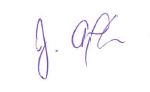 HeadteacherSchools representedWhitfield St James’ CE (VC) Primary SchoolSimmondley Primary School Hadfield Infants SchoolSt Andrews’ Junior School Duke of Norfolk Primary SchoolPadfield Primary SchoolDinting CE Primary School Tintwistle CE (VA) Primary SchoolHadfield Nursery SchoolCharlesworth Primary School